The Thief and the BeanstalkChapters 13-24Please answers in complete sentences unless multiple choice or fill in the blank.Focus:  rising action, climax, falling action, resolution 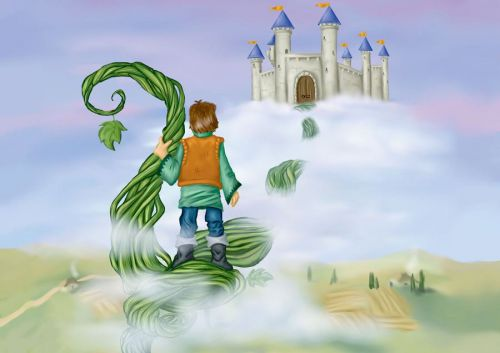 Chapter 13Focus: internal conflict, symbol, simile, metaphorWhat power does the gold statue have?To make the person who owns it rich.To become any person who is near it.To morph and change into the likeness of other people.To become hot or cold to the touch depending on the room’s temperature.What does  the statue reveal about:    A.  Finch: ____________________________________________________________________                    _____________________________________________________________________    B.  Jack: ______________________________________________________________________                  ______________________________________________________________________   C.   Nick:  _____________________________________________________________________                    _____________________________________________________________________The statue becomes a symbol of what for each character? who they want to be their true, inner self; their character or nature Greed and violenceShame and regretWhy is Nick  “sickened” when he sees himself? (internal conflict)_____________________________________________________________________________________________________________________________________________________________________________________________________________________________________________What mood does the diction on the top of pg. 146 set?6. Greeneyes predicted that “…there will be other doors, won’t there?” (147)  What      do the doors symbolize for Nick?choicesescapecaptivitywealthADVERBSAn ADVERB is a word that describes a verb, adjective, or adverb.  An adverb tells how, when, where, or how much.Examples:                     The box was so full… (137).                                        how (much) full?  so   --  very, too, extremely, not/no                                 He went on, moving faster… (135).                                      moving how?   faster   --  quicker, slower, quieter                      Still the wood scraped roughly over his cheek (136).                                   scraped how?  roughly  --  carefully, softly, loudly              …if he got his nerve up, return again for a second trip… (138).			        return when?  again  --  soon, then, later                              He pulled his hands through… (136).                                         pulled where?  through  -- out, near, here, there	Circle the adverbs in the following sentences. There could be more than one in a sentence! The word in italics at the end tells you what kind of adverb to look for.1.  “Grab as many valuables as he could safely carry…”     how2.  “It would have fit easily in one of the ogre’s pockets…”   how3.  “He reached out to touch it”   where4.  “The gold rippled and swirled, as if it suddenly turned to liquid”  when5.  “He saw the barely contained monster behind Finch’s handsome exterior…”  how much6.  “…but they only sank deeper into the heart of the figurine”  how7.  “…the shape began to change again”   when8.  “…it floated gently over his golden twin”   how9.  “He knew instantly that it was the voice of a giant”    when10.  “There were windows here once, but stones blocked those openings now…”  where and whenChapter 14Focus: conflictWhy is Gullinda locked up?______________________________________________________________________________________________________________________________________________________________What type of conflict is this?		Character vs. __________________2.  What is Gnasher’s evil plan?______________________________________________________________________________________________________________________________________________________________What type of conflict is this?		Character vs. __________________3.  What decisions/choices does Nick have to make? (164-5)______________________________________________________________________________________________________________________________________________________________What type of conflict is this?		Character vs. __________________Chapter 15Focus: turning point, setting, characterization, Characterization:  Nick realizes that there are two kinds of thieves in the world.  Which one is he?Good people who succumbed to temptation and are forever guiltyPredators who murder and rob without a pang of regret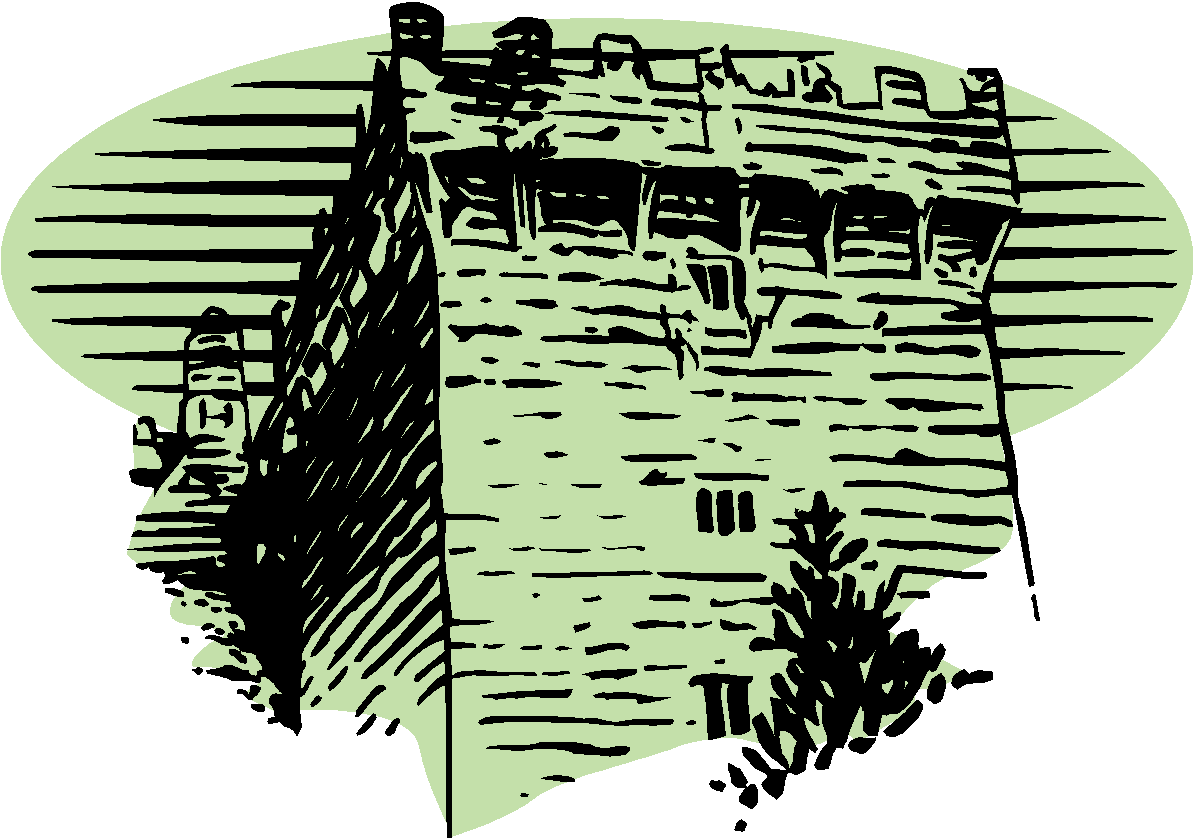 Both of the aboveNeither of the aboveWhat is the turning point for Nick?	______________________________________________________	________________________________________________________	________________________________________________________________________ Cite 3 examples of figurative language (simile, metaphor, personification)from the chapter. Label each example to tell what type it is.A.  Type of figurative language_______________________________                        _____________________________________________________________________                         ______________________________________________________________________            B.   Type of figurative language _______________________________             ___________________________________________________________________                ___________________________________________________________________C. Type of figurative language _______________________________                 ___________________________________________________________________                 ___________________________________________________________________Predict:  How is Nick going to use the paper for the rescue of Gullinda?_____________________________________________________________________________________________________________________________________________________________________________________________________________________________________________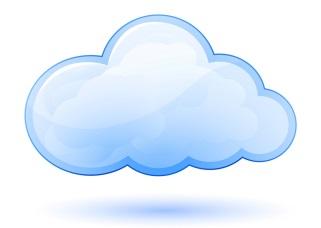 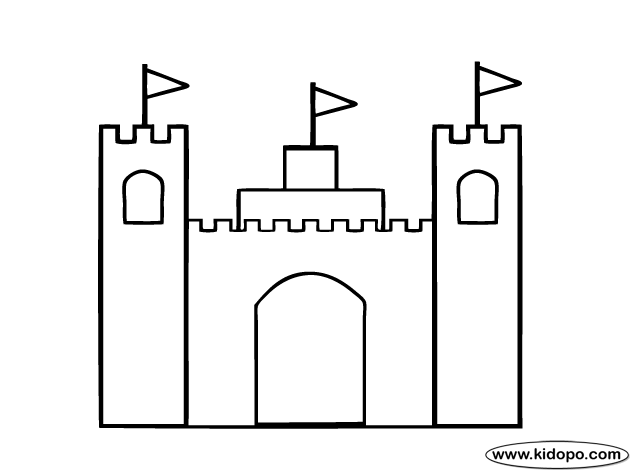 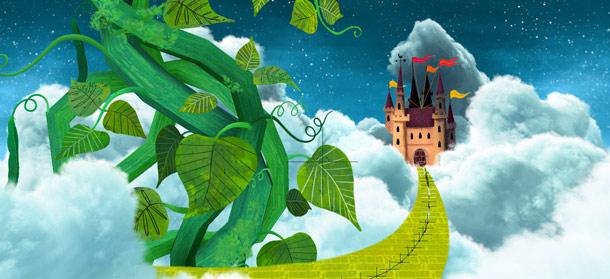 Chapter 16Focus: indirect characterizationWhat is the cause of Jack’s guilt?     _________________________________________     _____________________________________________________________________________     _____________________________________________________________________________2.  From the indirect characterization in this chapter, which best describes Gullinda?evil and cruelweak and pitifulunforgiving and vengefulkind and forgiving3.  What is Gullinda’s message to Jack?____________________________________________________________________________________________________________________________________________________________________________________________________________________________________________________________________________________________________________________________Write 5 prepositional phrases from this chapter followed by the page number.  Be sure each starts with a different preposition.Example:  at the abandoned farm  (178)1.  _________________________________________________________________________2.  _________________________________________________________________________3.  _________________________________________________________________________4.  _________________________________________________________________________5.  _________________________________________________________________________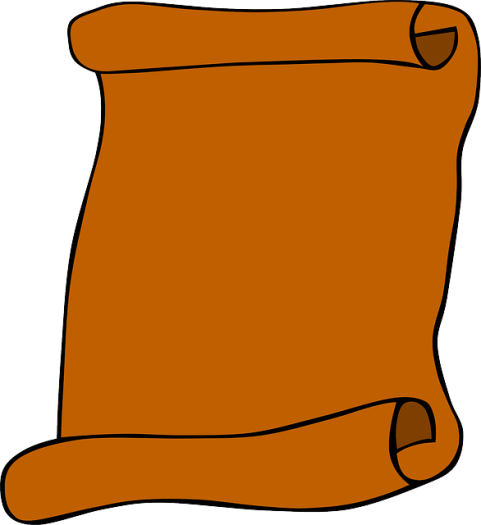 Chapter 17Focus: suspense, conflict, themeUse these lines from page 190-191 to help answer #1. 1. What is the inferred theme from the passage above?    ______________________________________________________________________________   ______________________________________________________________________________2.  Suspense: This chapter has many suspenseful complications; tell three. ________________________________________________________________________ __________________________________________________________________________________________________________________________________________________3.  What do you learn about the character of Finch in this chapter?He is a cowardHe is scaredHe thinks only of himselfAll of the above4.   What does Finch make Nick believe at the end of the chapter?      ____________________________________________________________________________      ____________________________________________________________________________     _____________________________________________________________________________5.  Make a connection:  Connect something (event, character, detail, etc) from this chapter to --              1) your life, 2) the world (present or historical), 3) another text/movie, or 4) an earlier chapter in this book.  Choose ONE from this list and clearly and thoughtfully explain the connection you are making.      ___________________________________________________________________________      ___________________________________________________________________________      ___________________________________________________________________________      ___________________________________________________________________________      ___________________________________________________________________________SUBJECTS AND VERBSThe subject and verb of a sentence will NOT be in a prepositional phrase.  Identifying prepositional phrases will make finding the subject and verb of the sentence easier!Example:    Gnasher hurled the bag  of game   to the floor  .                                                    prep phrase        prep phraseIn the following sentences draw boxes around the prepositional phrase(s) and then underline the subject once and the verb twice.1.  A pair of strange antlers stuck out from the sack… 2.  After fumbling for the right key, he unlocked the door and kicked it in . 3.  The gaps in the ceiling were unreachable.4.  In the prison room, all was still for a moment.5.  The giantess hugged him tenderly and patted him on the back with the tips of her fingers.6.  A few of the animal bones were left on the floor of Nick’s cage .7.   Finch shoved Nick into the path of the ogre and ran.8.  With a grunt of disappointment, Basher withdrew his prey from his mouth.9.  With a pair of his smallest keys, he unlocked the doors.Chapter 18Focus: suspense, characterization, conflictWhy does Gnasher want to invade the land of the little people? (new conflict)_____________________________________________________________________________________________________________________________________________________________________________________________________________________________________________2. Indirect characterization:  how do you know that …3. The events in the last half of the chapter create…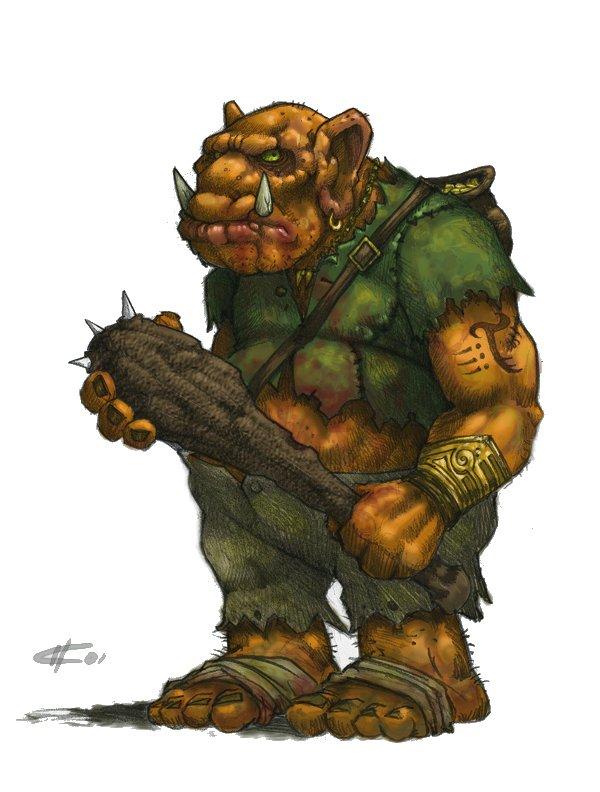 themeturning pointclimaxsuspenseChapter 19Focus: static and dynamic character, suspenseWhat kind of character is Nick?             static       or     dynamic      How do you know?  ___________________________________________________________      ____________________________________________________________________________ What kind of character is Finch?          static       or     dynamic      How do you know?  ___________________________________________________________     ____________________________________________________________________________3. How does Finch die (spoiler!)?  __________________________________________________     ____________________________________________________________________________MAD LIBRead the passage below noticing the underlined words or phrases.   Then, fill in the blanks with the appropriate part of speech.  Be creative but logical with your word choices.     But getting off the cart was a challenge that Nick had not considered. The platform towered high above the ground.  Below him the mist hovered a few feet over the rocks.  As breezes whipped along the edge of the cloud island, they made the vapors swirl.  Part of the ground would be revealed for a moment, and it was treacherous, full of cracks and craters and sharp jutting stones.  He was likely to break his leg if he jumped.        But getting ________________________was a challenge that Nick had not considered.  The platform _______________high above the ground.  Below him the mist hovered a few feet over the rocks.  As breezes whipped _____________________of the cloud island, they made the vapors swirl.  Part of the ground would be revealed for a moment, and it was___________________, full of cracks and craters and sharp jutting stones.  He was likely to break his __________if he jumped. Chapter 20         Focus: climax, falling action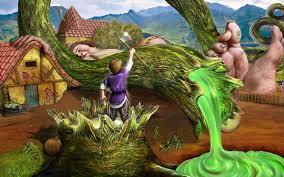  How do Nick and Jack try to stop the ogres from coming down the beanstalk?                       _________________________________________________________________________             _________________________________________________________________________ How is Basher killed?             _________________________________________________________________________            _________________________________________________________________________How does Gnasher’s evil plan for world domination fail?             _________________________________________________________________________	 _________________________________________________________________________	_________________________________________________________________________4.  Why is this the climax of the novel?	_________________________________________________________________________	_________________________________________________________________________	_________________________________________________________________________5.  Falling Action:  How are the major conflicts resolved?MAD LIBRead the passage below noticing the underlined words or phrases.   Then, fill in the blanks with the appropriate part of speech.  Be creative but logical with your word choices.	He got up, clutching his bruised and aching throat, and ran to the ax.  He pulled furiously on the handle, but it slipped out of his hand, filling his hand with splinters, and he fell into the dust again.  The beanstalk was rocking harder now.  More pieces rained onto the ground.  Now Nick could see an ogre, still high above, but coming fast, bellowing horribly.Your turn:He got up, clutching his bruised and aching throat, and ran to the ax.  He pulled ________________________  on the handle, but it slipped out of his hand, filling his hand with            adverbsplinters, and he fell _______________________________again.  The beanstalk was rocking                                                             prepositional phraseharder now.  More pieces ____________________ onto the ground.  Now Nick could see an				        vivid verbogre, still high above, but coming fast, bellowing_______________________.							        adverb  In these last 4 chapters, find and write…     A.   six vivid verbs with page number.	1.				2.				3.	4. 				5.  				6.     B.  six awesome adjectives with page number.	1.				2.				3.	4. 				5.  				6.     C.  three sentences you like and underline the subject once, the verb twice and circle any            prepositional phrase(s).  Include the page number. ________________________________________________________________________             ________________________________________________________________________	     2.  __________________________________________________________________________          __________________________________________________________________________     3.  __________________________________________________________________________          __________________________________________________________________________Chapters 21-22               Focus: falling actionFrom whose point of view is Ch. 22 told?  _________________________How does Gnasher die?  _____________________________________________________            _________________________________________________________________________            _________________________________________________________________________Why doesn’t Gullinda save him?  ______________________________________________		_________________________________________________________________________     Chapters 23-24  Resolution1.  What becomes of Nick?  ________________________________________________________      ____________________________________________________________________________2. What lesson does Nick learn?  (theme) _____________________________________________     ____________________________________________________________________________3.   What is the importance of the final scene, “Then a pod emerged from a flower.  It hung like a beacon, fat with beans, glowing with a milky green light in the cool black night” (275)? Nick will never be hungry again because he can eat the beans.The soil in the valley is no longer suffering from a drought.      C.  These are magic beans and a similar situation could happen all over again.      D.   Finch will come back to life and steal the beans.4.  What will happen to Nick in the future?  If you added another chapter, what would you have happen with Nick?      ____________________________________________________________________________      ____________________________________________________________________________5.  Of all the themes presented in this novel, which one do you think is the most important?  Why?    _____________________________________________________________________________    _____________________________________________________________________________    _____________________________________________________________________________Prepositional PhrasesA prepositional phrase is a group of words that begins with a preposition and ends with a noun or pronoun.Example:                                                 (preposition    pronoun)    (preposition   noun)    (preposition   noun)The giantess raised her hand, dipping it  into one   of the shafts   of sunlight  that entered through the broken ceiling.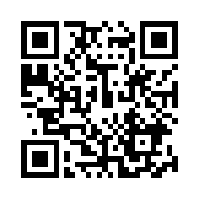                   ( preposition                               noun )         Prepositional phrases add details, information, and clarity to writing.  Look at the passages below.  Which has more details, more information, is more interesting?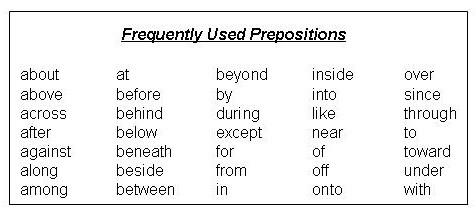 Circle the prepositional phrases in the following sentences.  There could be more than one in a sentence!  The number after the pg # tells you how many prepositional phrases are in the sentence!1.  The giantess raised her hand dipping into one of the shafts of sunlight that entered through the broken ceiling.    42.  I haven’t had much in the way of food lately.      23.  She plucked a piece of the plant from the pile and rolled it between her fingers.    34.  Then he hobbled after the boy on his broken foot.    25.  One day Gnasher took me by the hand and brought me to the treasure room.    26.  I was a prisoner in that treasure room for a long, long time.   27.  Nick’s face grew pale at the thought of those man-eating monsters loose in the world below.    38.  Nick looked at the strange contraption along the wall.      29.  The fibers went into those little holes around the first set of wheels.    310.  He had passed through the back wall of the castle, into a kind of courtyard.    4Imagine that,” said Guillina, chuckling. “A little one like you outwitting the clever Gnasher!”…“No! You’ve been a prisoner long enough. I don’t want them to catch you again. I’m small enough to get away with, though. They’ll never know I was there.”Opinion Statement Proof: cite textual from the chapter to prove that…A. Nick is clever. 1.B.  Nick is kind and caring.   2.C. Finch is selfish and evil.3.ConflictResolution - complete sentence!1.Ogres try to rule the world.1.2. Nick is ashamed of himself.2. 3. Nick is an unwilling thief in Finch’s band.3. 4. Jack’s guilt ruins his life.4. 